Programme de terminale – Section européenne – DNL histoire-géographie en allemand 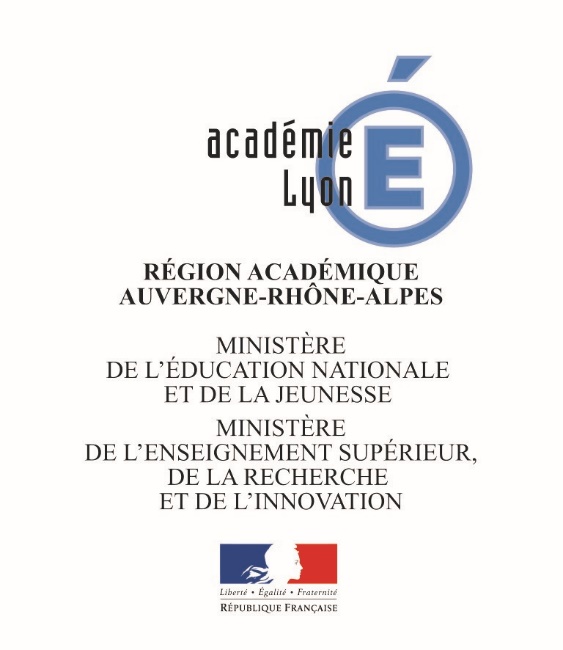 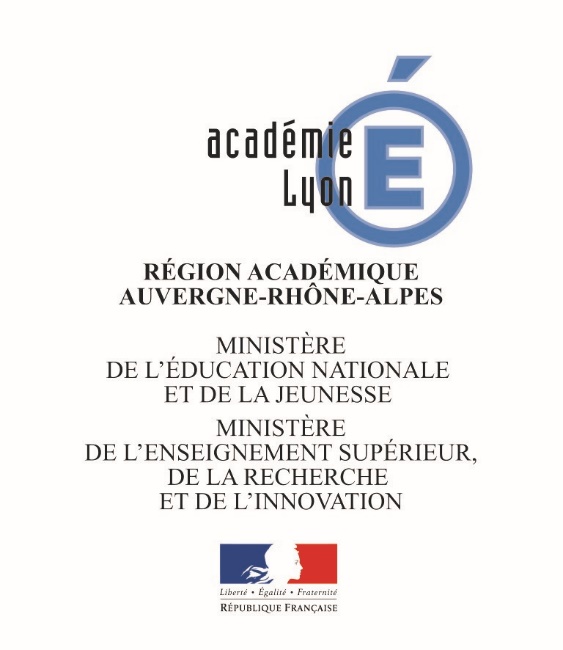 Programme applicable à partir de la rentrée de septembre 2020Les professeurs doivent traiter 		deux questions de géographie dans deux thèmes différents								     et deux chapitres d’histoire dans deux thèmes différentsGEOGRAPHIEGEOGRAPHIEALLEMANDThèmesQuestions Thème 1 – Mers et océans : au cœur de la mondialisationG1 – Mers et océans : vecteurs essentiels de la mondialisationLes flux maritimes de la mondialisation pour l’État éponyme de la section, en vous appuyant sur l’exemple du principal port ou de la principale façade maritime de cet État.Thème 1 – Mers et océans : au cœur de la mondialisationG2 – Mers et océans : entre appropriation, protection et liberté de circulationProtection des espaces maritimes de la mer du nord et de la BaltiqueThème 2 – Dynamiques territoriales, coopérations et tensions dans la mondialisationG3 – Des territoires inégalement intégrés dans la mondialisationChaque question peut être traitée sous l’angle d’un exempleFrancfort, un grand centre financierThème 3 – Les régions dans la mondialisation : des dynamiques complexesG4 – Les coopérations transfrontalièresChaque question peut être traitée sous l’angle d’un exempleUn espace transfrontalier de l’Allemagne : la frontière germano-polonaise aujourd’huiThème 4 – Un État et ses régions dans l’Union européenne et/ou dans la mondialisationG5 – Les lignes de force du territoire Les lignes de force du territoire de l’État éponyme de la sectionHISTOIREHISTOIREALLEMANDThèmesChapitresThème 1 – Fragilité des démocraties, totalitarismes et Seconde Guerre mondialeH1 – L’impact de a crise de 1929 : déséquilibres économiques et sociauxLa crise de 1929 en AllemagneThème 1 – Fragilité des démocraties, totalitarismes et Seconde Guerre mondialeH2 – Les régimes totalitaires et autoritairesLes caractéristiques du nazisme (idéologie, formes et degrés d’adhésion, usage de la violence et de la terreur)Thème 1 – Fragilité des démocraties, totalitarismes et Seconde Guerre mondialeH3 – La Seconde Guerre mondialePersécution et génocide des Juifs et des Tsiganes en AllemagneThème 2 – La multiplication des acteurs internationaux (de 1945 aux années 1970)H4 – Une nouvelle donne politique et géopolitiqueLa contestation d’extrême gauche et la fraction armée rouge en AllemagneThème 3 – Les remises en cause économiques, politiques et sociales des années 1970 à 1991H5 - La modification des grands équilibres économiques et politiques1989 en AllemagneThème 4 – Le monde et l’Europe depuis les années 1990, entre coopérations et conflitsH6 – Nouveaux rapports de puissance et enjeux mondiauxThème 4 – Le monde et l’Europe depuis les années 1990, entre coopérations et conflitsH7 – La construction européenne entre élargissement, approfondissement et remises en questionL’Allemagne et la construction européenne depuis les années 1990